small business bureau registration form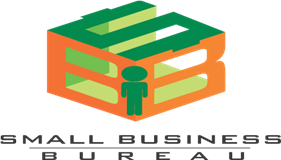 77 Croal St. & Winter Place, Georgetown, GuyanaTel (592) 225-3276  Fax (592) 227-1439The Small Business Bureau is a semi-autonomous agency mandated to oversee development of the small business sector in Guyana. You are considered a ‘small business’ if you satisfy any two criteria as follows: have 25 or less employees, earn 60 million or less in annual revenues and have 20 million or less in fixed  business assets. Kindly register if applicable.Section I-Details of the Business						Complete name and acronym of your Business……………………………………………………….…………………………………………….Full address of Business: ………………………….………………………………………………Tel number of the business: …………………………………………Fax number: ….…………..E-mail address of the business: ……………………………..………..Website: …………………Year of establishment: …………………………………….………………………………………Type of business activity Retail         Manufacturing        Services     Other (Please Specify): .......................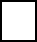 Ownership (sole trader, partnership etc.) Please state: …………………………………………..National Identification Number: ………………………………………………………………………….Legal status and Deeds Registry Certificate Number No. (please copy and attach)…………………………………………………………………………………………………….National Insurance Scheme registration No: ……………………………………………………..Guyana Revenue Authority registration No T.I.N (please copy and attach): ……………………Number of business locations if applicable: ……………………………………………………..Number of employees:  Male ……………………                Female…………………………….Describe briefly, your Organisation’s main activity: …………………………………………….……………………………………………………………………………………………………Please tick problems experienced by your business, if any. Cash flow management   Access to finance  Marketing strategy  Getting clients/customers Hiring skilled labour Choosing what to sell        Lack of knowledge and skills to manage              the business        Other (please state)……………………Section II- Profile of the business owner(s) Please insert the name(s) of the business owner (s). 1…………………………………………………….. 2 …………………………………………………….Home Address: …………………………………………………………………………………..What is your gender?   Male                   Female                                                                                                                                            What is your date of birth? 	                                            1                                              2What is your highest level of education?University      Tertiary        High School         Primary School        Nursery           Section 111- General financial information 1.	Please state the total value of the business assets in GYD: ………………………………2.	Please state your gross annual revenue in GYD: ……………………………………….Section IV- For Loan/ Grant ApplicantsAmount Requesting: GYD: …………………………………………………………………..Previous Loan with Financial Institution:  No……. Yes………   If Yes, where: ………..…………………………………………………………………………………………….Status of Loan: Amortisation period: ……………………. Time remaining: ……………………..Outstanding balance: ………………………………………Type of Collateral Available: Transport…….; Title………….; Lease…... Cash…... other...…….. Section V – Market Access InformationPlease state where you currently sell your products: Domestic   Caribbean  International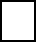 Section VI- Trainee details. Please complete if training is required. Name and full contact details of person attending training; Name ……………………………………………………………………………………..Address……………………………………………………………………………………Tel No……………………………………………………………………………………..Email address……………………………………………………………………………..What is your gender   Male                  FemaleWhat is your date of birth: What is your highest level of education? 	 University          Tertiary  	  High School       	Primary School  	 NurseryWho is requesting this training?    Self      Boss     Other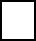 What type(s) of training do you require?What skills do you hope to achieve from this training?………………………………………………………………………………………………………………………………………………………………………………………………………………………………………………………………………………………………………………………Do you have a disability?         Yes               No             If yes, please describe …………………………………………………………………………..List the order of training in terms of priorityI.	………………………………II.	………………………………III.	………………………………IV.	………………………………Would you be available to attend part time (some hours during the day) or full time (whole day) training?     Part time              Full timePlease indicate how many hours per day and how many days per week you will be available for training. …………………................... hours per day & ……………………………… day (s) per weekI ………………………………………………… of  ……………………………………………………… agency whose I.D Number is ………………………………………………… hereby declare that all the information provided above is true and has been provided to the best of my ability._____________________________   				Applicant’s Signature		_____________________________   				____________________Applicant’s Signature						Date……………………………………………………………..For Official Use……………………………………………………………Section VII- RecommendationIs training recommended as requested? If no, briefly state reason.                   Yes               NoAfter interviewing the applicant(s), in my opinion, the person(s) IS/ARE / IS/ARE NOT ready for the following training (please list recommended training if applicable) and state reason for decision.………………………………………………………………………………………………………………………………………………….………………………………………………………………………………………………………………………………………………….………………………………………………………………………………………………………………………………………………….Interviewing Officer: …….……………………………………  Date:                             ………………………………………….Approved as: Please tickTier 1:  All compliance documents must be attached ID      TIN     NIS, Deeds Registry & Tax Compliance Certificate                Specific operating licence(s) E.g. Liquor, tobacco, forestry, EPA, import/export etc.Tier 11: ID, TIN and Deeds Registry Certificate must be attached.  ID     NIS Compliance    TIN    Tax Compliance Certificate   Deeds Registry Certificate                                  specific operating licence(s) E.g. Liquor, tobacco, forestry, EPA, import/export etc.Tier 111: ID and/or other documents to be attached ID     NIS     TIN    Tax Compliance Certificate   Deeds Registry Certificate                                       specific operating licence(s) E.g. Liquor, tobacco, forestry, EPA, import/export etc.Approved By: …………………………………………………   Date…………………………………………………………...  NB. Registration Form must be stamped by the Approving Officer prior to becoming an official record of the SBBDayMonthYearDayMonthYearBasic Accounting Business Plan WritingMarket Intelligence Customer Service Food SafetyHAACPLeadership, Planning and Time ManagementMarket ResearchPackaging and LabellingRecord KeepingShelf LifeTaking Your Business to the Next LevelVenture OutVision to VentureWater Treatment and Basic SanitationOther (Please specify) …………………